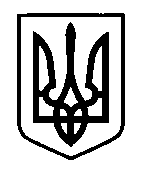 УКРАЇНАПрилуцька міська радаЧернігівська областьУправління освіти Про супровід  учня до м. Чернігова на відбірково-тренувальні збори претендентів на участь у ІV етапі Всеукраїнської учнівської олімпіади з хімії	Відповідно до листа Чернігівського обласного інституту післядипломної педагогічної освіти імені К.Д.Ушинського від 19.02.2020 року № 20/01-12/197 «Про участь у відбірково-тренувальних зборах» та з метою якісної підготовки учнів до участі у ІV етапі Всеукраїнської учнівської олімпіади з хіміїН А К А З У Ю:Направити на відбірково-тренувальні збори претендента на участь у ІV етапі Всеукраїнської учнівської олімпіади з хімії, що відбудуться з 24 по 28 лютого 2020 року на базі Національного університету «Чернігівський колегіум» імені Т.Г.Шевченка, Клязнику Дмитра, учня 10 класу Прилуцької гімназії №1 імені Георгія Вороного Прилуцької міської ради Чернігівської області.Призначити супроводжуючою та покласти відповідальність за життя та здоров'я учня під час поїздки до м. Чернігова і у зворотньому напрямку та на час перебування на відбірково-тренувальних зборах на Глушак Галину Павлівну, вчителя хімії Прилуцької гімназії №1 імені Георгія Вороного Прилуцької міської ради Чернігівської області.Контроль  за виконанням даного  наказу залишаю за собою.	Начальник управління освіти                                                С.М.ВовкПідготувала								Т.В.КлименкоПогоджено									Д.В.Бондаренко20 лютого  2020 р.НАКАЗм. Прилуки                             № 55  